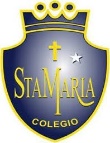 Colegio santa María de MaipúDepartamento de artes, tecnología y música.GUIA DE RETROALIMENTACIÓN Nº1MÚSICA3º BÁSICONombre_______________________________________ Curso: _______ Fecha: _______Recuerda: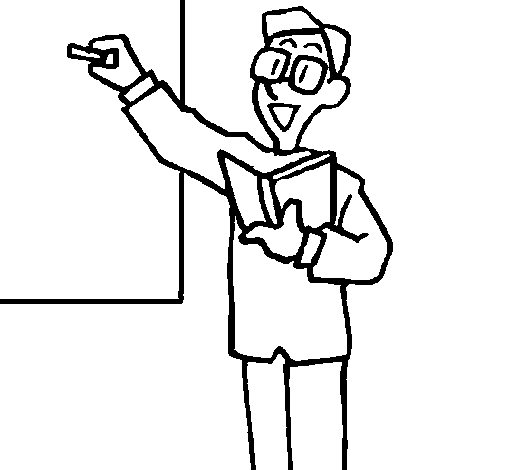 Cada nota musical tiene un color correspondiente.DO= azulRe= verdeMi= amarilloFa= naranjoSol= rojoLa= moradoSi= celeste	*Ahora que ya sabes los colores de todas las notas musicales, practica en tu metalófono tocando sólo una vez cada nota musical, según la guía n°1, y recuerda los colores correspondientes.PINTA LAS NOTAS SEGÚN EL COLOR QUE CORRESPONDA.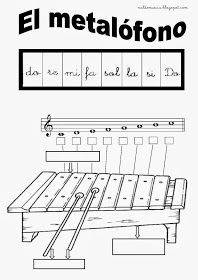 